MANUSIA DAN PEMBANGUNAN DI INDONESIADi ajukan untuk memenuhi tugas mata kuliahIlmu Sosial Dan Budaya Semester 2 2010 / 2011Dosen	:    H. Iin Wariin Basyari, Drs. M.Pd.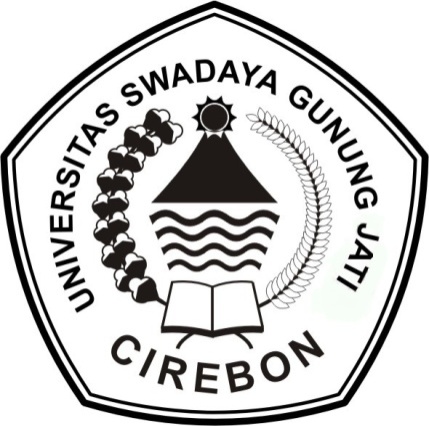 Di Susun oleh :Harry Ramdhan ( 110070006 )Farhan Afandi ( 110010014 )Ade Fadillah Winata ( 110010043 )Riska Citra Resmi Nopianti ( 110070067 )KELAS : 1 JKELOMPOK : 2PROGRAM STUDI PENDIDIKAN MATEMATIKAFAKULTAS KEGURUAN DAN ILMU PENDIDIKANUNIVERSITAS SWADAYA GUNUNG JATICIREBONKATA PENGANTAR	Penulis panjatkan puji syukur kehadirat Allah SWT, karena berkat rahmat dan nikmat – Nya lah penulis dapat menyusun dan menyelesaikan makalah ini tepat pada waktunya.Dalam makalah ini penulis membahas “Mentalitas dan Pembangunan di Indonesia”. Pembuatan makalah ini bertujuan untuk memenuhi tugas mata kuliah Pengelolaan Pendidikan.Dalam penyusunan makalah ini tidak akan selesai tanpa bantuan semua pihak yang membantu menyelesaikan penyusunan makalah ini.Penulis menyadari dalam maklah ini masih jauh dari sempurna dan mohon maaf apabila ada kesalahan – kesalahan dalam penyusunan makalah ini, untuk itu penulis mengharapkan kritik dan saran untuk menyempurnakan makalah ini.Demikian makalah ini kami buat semoga bermanfaat bagi kita semua, khususnya kami sebagai penulis dan umumnya bagi para pembaca.Cirebon,15 November 2011  PenulisBAB 1PENDAHULUANLatar Belakang MasalahHingga menjelang akhir tahun 2010 Indonesia masih sarat dengan perilaku menyimpang. Media massa sarat dengan berita tentang penyimpangan-penyimpangan sosial dalam bentuk kekerasan, pelecehan, korupsi, tindakan ‘main hakim sendiri’, pencurian dan perampokan dalam berbagai lapisan masyarakat secara individual dan kolektif. Dalam konteks Indonesia kini, rentetan perilaku menyimpang itu dapat digolongkan patologi sosial sebab sudah menggerogoti tatanan sosial yang melahirkan ancaman disintegrasi sosial. Ada kecenderungan mempersepsi perilaku menyimpang sebagai perilaku ‘biasa’ (banal) dalam keseharian masyarakat Indonesia.Kepribadian manusia Indonesia adalah produk dari masa lalu kehidupan masa kini yang berinteraksi dengan masa lalu dan harapan di masa depan. Artinya, kerpibadian manusia juga dipengaruhi oleh faktor sosial dan budaya, baik di masa kini maupun masa lalu.Secara individual perilaku yang mengindikasikan mentalitas anti-sosial dapat dipahami dari aspek kognitif (pikiran) yang mencakup pola pengolahan informasi dan cara berpikir. Pembakuan cara berpikir dan pola pengolahan informasi yang dikondisikan dalam pendidikan dan pola asuh menghasilkan kognisi yang malas pada banyak manusia Indonesia. Kecenderungan menggunakan pola-pola lama, tradisi dan jalan pintas memperkuat perujukan kepada arkhetipe. Parahnya, arkhetipe yang lebih teraktivasi oleh sejarah kebanyakan adalah arkhetipe anti-sosial. Dari sudut pandang psikologi, titik fokus kajian untuk memahami rentetan perilaku menyimpang di Indonesia disorotkan pada faktor mentalitas. Istilah mentalitas merujuk pada karakteristik mental yang didasari oleh norma tertentu, mencakup nilai (value), sikap, cara pikir, pola pengolahan informasi dan pengambilan keputusan serta orientasi tindakan. Faktor mentalitas ini perlu diletakkan dalam konteks masyarakat sebagai perwujudan kesepakatan hidup bersama untuk mencapai kesejahteraan (well-being) bersama.	Berdasarkan banyaknya perilaku mentalitas manusia yang menyimpang dalam pembangunan indonesia, maka penulis tertarik untuk meneliti mentalitas manusia dalam pembangunan di indonesia.Rumusan MasalahApa pengertian mentalitas dan pembangunan.Bagaimana mentalitas manusia diindonesia.Bagaimana mentalitas di pembangunan.BAB IIPEMBAHASANMentalitas Manusia dan Pembangunan1.   Pengertian MentalitasIstilah mentalitas merujuk pada karakteristik mental yang didasari oleh norma tertentu, mencakup nilai (value ), sikap cara pikir, pola pengolahan informasi dan pengambilan keputusan serta orientasi tindakan. Faktor mentalitas ini prlu diletakan dalam konteks masyarakat sebagai perwujudan kesepakatan hidup bersama untuk mencapai kesejahteraan (well-being ) bersama. Dalam mentalitas terdapat mentalitas sosial dan mentalitas anti sosialMentalitas SosialHidup bersama berarti menyelesaikan seluruh persoalan melalui kata-kata, perundingan dan persuasi, bukan dengan paksaan atau kekerasan. Sebagai kumpulan orang yang ingin hidup bersama untuk mencapai kesejahteraan yang lebih baik, masyarakat Indonesia membutuhkan ikatan antara warga negara. Perasaan senasib sepenanggungan, simpati dan kesetiakawanan yang didasari oleh konvensi-konvensi yang dituangkan dalam bentuk undang-undang dan peraturan tanpa paksaan dan kekerasan. Oleh sebab itu mentalitas yang diharapkan terbentuk adalah mentalitas yang siap untuk bernegosiasi dengan kata-kata serta kompromi tanpa paksaan dan kekerasan Mentalitas Anti-Sosial	Tingkahlaku-tingkahlaku yang ditampilkan manusia Indonesia masa kini itu merupakan indikasi dari sebuah ‘mentalitas anti-sosial’ dalam pengertian cara berpikir sepotong-sepotong, tak punya simpati dan empati pada pihak lain, tanpa kesadaran bahwa kehidupan bersama dengan beragam orang perlu didasari tujuan mencapai kesejahteraan bersama, serta berpikiran tertutup terhadap kemungkinan perbedaan dalam ruang sosial. Mentalitas anti-sosial ini mengarahkan manusia-manusia dalam sebuah masyarakat untuk bertindak dengan cara pikir, norma dan aturan sendiri-sendiri, memaksakan kehendak partikular sebagai kehendak umum, berfokus pada pencapaian kesejahteraan pribadi atau kelompok kecil, menafikan kesejahteraan pihak lain, memaksa dan menggunakan kekerasan                    untuk mencapai tujuan.2. Pengertian Pembangunan	Mengenai pengertian pembangunan, para ahli memberikan definisi yang bermacam-macam seperti halnya perencanaan. Istilah pembangunan bisa saja diartikan berbeda oleh satu orang dengan orang lain, daerah yang satu dengan daerah lainnya, Negara satu dengan Negara lain.  Namun secara umum ada suatu kesepakatan bahwa pembangunan merupakan proses untuk melakukan perubahan. Menurut Portes (1976) mendefenisiskan pembangunan sebagai transformasi ekonomi, sosial dan budaya. Pembangunan adalah proses perubahan yang direncanakan untuk memperbaiki berbagai aspek kehidupan masyarakat. Makna penting dari pembangunan adalah adanya kemajuan/perbaikan (progress), pertumbuhan dan perubahan yang bermanfaat untuk kehidupan masyarakat.Mentalitas Manusia di aindonesia1 Mentalitas sosialDari sudut pandang psikologi, titik fokus kajian untuk memahami rentetan perilaku menyimpang di Indonesia disorotkan pada faktor mentalitas. Istilah mentalitas merujuk pada karakteristik mental yang didasari oleh norma tertentu, mencakup nilai (value), sikap, cara pikir, pola pengolahan informasi dan pengambilan keputusan serta orientasi tindakan. Faktor mentalitas ini perlu diletakkan dalam konteks masyarakat sebagai perwujudan kesepakatan hidup bersama untuk mencapai kesejahteraan (well-being) bersama.Hidup bersama berarti menyelesaikan seluruh persoalan melalui kata-kata, perundingan dan persuasi, bukan dengan paksaan atau kekerasan. Sebagai kumpulan orang yang ingin hidup bersama untuk mencapai kesejahteraan yang lebih baik, masyarakat Indonesia membutuhkan ikatan antara warga negara. Perasaan senasib sepenanggungan, simpati dan kesetiakawanan yang didasari oleh konvensi-konvensi yang dituangkan dalam bentuk undang-undang dan peraturan tanpa paksaan dan kekerasan. Oleh sebab itu mentalitas yang diharapkan terbentuk adalah mentalitas yang siap untuk bernegosiasi dengan kata-kata serta kompromi tanpa paksaan dan kekerasan. Sebut saja mentalitas semacam ini sebagai ‘mentalitas sosial’.Namun, tak sulit kini untuk melihat indikasi-indikasi retaknya perasaan senasib, putusnya rantai simpati dan kendurnya kesetiakawanan di Indonesia. Kehidupan bermasyarakat di Indonesia seolah menjelma wilayah tak bertuan yang boleh diperlakukan semaunya oleh orang-orang yang ada di dalamnya. Pemerintah berjalan sendiri, kelompok-kelompok rakyat dalam keragaman yang tinggi masing-masing bergerak sendiri. Begitu pula wakil rakyat di parlemen, seolah asyik sendiri dengan upaya pemenuhan kebutuhannya, sibuk dengan konflik-konflik internal partai sementara produktivitas mereka tergolong rendah.Setelah sekian banyak konflik, tindak kekerasan, meningkatnya kriminalitas dan mengganasnya ‘pengadilan massa’ dalam 10 tahun terakhir, sederetan pertikaian sosial dan peledakan bom terjadi di Indonesia sejak 1 januari 2002. Salah satu puncaknya, 12 Oktober 2002 ledakan bom di Bali yang dianggap terbesar baik dari segi daya ledak dan jumlah korban maupun pengaruhnya terhadap Indonesia dan dunia. Setelah itu, di Makasar terjadi juga ledakan di sebuah restoran McDonald pada malam takbiran Iedul Fitri 5 Desember 2002. Beberapa bentuk kekerasan itu masih terjadi hingga tahun 2010. Tanggal 30 Mei 2010, lebih dari 80 rumah dibakar dalam sebuah bentrokan antar warga di Duri Kosambi-Cengkareng, Jakarta Barat. Perampokan bersenjata dilakukan terhadap Bank CIMB Niaga Medan pada tanggal 18 Agustus 2010 oleh 16 orang bersenjata yang memakan korban 1 anggota Brimob. Tak lama setelah itu terjadi penyerbuan kantor Polsek pada tanggal 22 September 2010 yang memakan korban jiwa 3 orang petugas kepolisian. Seperti susul-menyusul dengan peristiwa kekerasan terdahulu, tanggal 26-27 September terjadi bentrok antar-kelompok di Tarakan yang memakan korban 5 orang, lalu tanggal 29 September bentrok antar-kelompok di Jl. Ampera Jakarta menewaskan 3 orang yang terlibat bentrok itu.  Selain kejadian yang disebut barusan, bentrokan aparat dan warga, polisi dan demonstran, juga antar suporter sepak bola, masih mewarnai kehidupan sosial Indonesia. Hingga kini, belum ada tanda-tanda kekerasan di Indonesia akan berhenti.2.mentalitas anti sosialTingkahlaku-tingkahlaku yang ditampilkan manusia Indonesia masa kini itu merupakan indikasi dari sebuah ‘mentalitas anti-sosial’ dalam pengertian cara berpikir sepotong-sepotong, tak punya simpati dan empati pada pihak lain, tanpa kesadaran bahwa kehidupan bersama dengan beragam orang perlu didasari tujuan mencapai kesejahteraan bersama, serta berpikiran tertutup terhadap kemungkinan perbedaan dalam ruang sosial. Mentalitas anti-sosial ini mengarahkan manusia-manusia dalam sebuah masyarakat untuk bertindak dengan cara pikir, norma dan aturan sendiri-sendiri, memaksakan kehendak partikular sebagai kehendak umum, berfokus pada pencapaian kesejahteraan pribadi atau kelompok kecil, menafikan kesejahteraan pihak lain, memaksa dan menggunakan kekerasan untuk mencapai tujuan.Trust dan solidaritas			Mentalitas sosial ditandai dengan menonjolnya trust (kepercayaan) dan solidaritas. Keduanya adalah unsur pengikat dan penjalin integrasi sosial. Trust adalah harapan, tingkahlaku jujur dan kerjasama yang muncul dalam sebuah komunitas tempat hidup sehari-hari dan didasari oleh norma bersama.Solidaritas diartikan sebagai proses pengambilan tanggungjawab hubungan kita dengan orang lain secara aktif dengan cara mengedepankan keragaman, otonomi, kerjasama, komunikasi, dan berbagi daya (Miller, 2004). Dalam solidaritas ada proses kolektif untuk aktif mengambil tanggungjawab terhadap hubungan antar anggota dalam kebersamaan Ketika orang-orang mempraktekkan solidaritas, mereka mengenali bahwa nasib mereka terpaut dengan nasib orang lain.Trust atau kepercayaan terbentuk dalam kebersamaan yang anggotanya saling menghargai keunikan, daya dan martabat satu sama lain. Solidaritas memungkinkan kebersamaan seperti itu. Dengan solidaritas, seseorang memperlakukan orang lain sebagai orang yang peduli terhadapnya, sebagai tempat yang memadai untuk bertukar pikiran dan dimintai bantuan. Solidaritas menjadikan orang-orang saling percaya. Dengan demikian, dapat disimpulkan solidaritas memfasilitasi hubungan saling-percaya.4. Ciri-Ciri manusia indonesiaa.Hipokritis alias munafik. 		Berpura-pura, lain di muka - lain di belakang, merupakan sebuah ciri utama manusia Indonesia sudah sejak lama, sejak meraka dipaksa oleh kekuatan-kekuatan dari luar untuk menyembunyikan apa yang sebenarnya dirasakannya atau dipikirkannya ataupun yang sebenarnya dikehendakinya, karena takut akan mendapat ganjaran yang membawa bencana bagi dirinya.
b. Segan dan enggan bertanggung jawab atas perbuatannya, putusannya, kelakuannya, pikirannya, dan sebagainya. 		“Bukan saya’, adalah kalimat yang cukup populer di mulut manusia Indonesia. Atasan menggeser tanggung jawab tentang suatu kegagalan pada bawahannya, dan bawahannya menggesernya ke yang lebih bawah lagi, dan demikian seterusnya.c. Berjiwa feodal 	Meskipun salah satu tujuan revolusi kemerdekaan Indonesia ialah untuk juga membebaskan manusia Indonesia dari feodalisme, tetapi feodalisme dalam bentuk-bentuk baru makin berkembang dalam diri dan masyarakat manusia Indonesia. Sikap-sikap feodalisme ini dapat kita lihat dalam tatacara upacara resmi kenegaraan, dalam hubungan-hubungan organisasi kepegawaian (umpamanya jelas dicerminkan dalam susunan kepemimpinan organisasi-organisasi isteri pegawai-pegawai negeri dan angkatan bersenjata), dalam pencalonan isteri pembesar negeri dalam daftar pemilihan umum. Isteri Komandan, isteri menteri otomatis jadi ketua, bukan berdasar kecakapan dan bakat leadershipnya, atau pengetahuan dan pengalamannya atau perhatian dan pengabdiannya.d. Masih percaya takhyul 
          	 Dulu, dan sekarang juga, masih ada yang demikian, manusia Indonesia percaya bahwa batu, gunung, pantai, sungai, danau, karang, pohon, patung, bangunan, keris, pisau, pedang, itu punya kekuataan gaib, keramat, dan manusia harus mengatur hubungan khusus dengan ini semua.
Kepercayaan serupa ini membawa manusia Indonesia jadi tukang bikin lambang. Kita percaya pada jimat dan jampe. Untuk mengusir hantu kita memasang sajen dan bunga di empat sudut halaman, dan untuk menghindarkan naas atau mengelakkan bala, kita membuat tujuh macam kembang di tengah simpang empat. Kita mengarang mantera. Dengan jimat dan mantera kita merasa yakin telah berbuat yang tegas untuk menjamin keselamatan dan kebahagiaan atau kesehatan kita.

e. Artistik             Karena sifatnya yang memasang roh, sukma, jiwa, tuah dan kekuasaan pada segala benda alam di sekelilingnya, maka manusia Indonesia dekat pada alam. Dia hidup lebih banyak dengan naluri, dengan perasaannya, dengan perasan-perasaan sensuilnya, dan semua ini mengembangkan daya artistik yang besar dalam dirinya yang dituangkan dalam segala rupa ciptaan artistik dan kerajinan yang sangat indah-indah, dan serbaneka macamnya, variasinyam warna-warninya.f. Watak yang lemah ((halaman 39))
          Karakter kurang kuat. Manusia Indonesia kurang dapat mempertahankan atau memperjuangkan keyakinannya. Dia mudah, apalagi jika dipaksa, dan demi untuk ’survive’ bersedia mengubah keyakinannya. Makanya kita dapat melihat gejala pelacuran intelektuil amat mudah terjadi dengan manusia Indonesia.g. Tidak hemat, dia bukan “economic animal”                Malahan manusia Indonesia pandai mengeluarkan terlebih dahulu penghasilan yang belum diterimanya, atau yang akan diterimanya, atau yang tidak akan pernah diterimanya. Dia cenderung boros. Dia senang berpakaian bagus, memakai perhiasan, berpesta-pesta. Hari ini ciri manusia Indonesia menjelma dalam membangun rumah mewah, mobil mewah, pesta besar, hanya memakai barang buatan luar negeri, main golf, singkatnya segala apa yang serba mahal.h. Lebih suka tidak bekerja keras , kecuali kalau terpaksa              Gejalanya hari ini adalah cara-cara banyak orang ingin segera menjadi “miliuner seketika”, seperti orang Amerika membuat instant tea, atau dengan mudah mendapat gelar sarjana sampai memalsukan atau membeli gelar sarjana, supaya segera dapat pangkat, dan dari kedudukan berpangkat cepat bisa menjadi kaya.i. Manusia Indonesia kini tukang menggerutu 
           tetapi menggerutunya tidak berani secara terbuka, hanya jika dia dalam rumahnya, atau antara kawan-kawannya yang sepaham atau sama perasaan dengan dia.j. Cepat cemburu dan dengki terhadap orang lain yang dilihatnya lebih dari dia.k. Manusia Indonesia juga dapat dikatakan manusia sok ((halaman 43)). 
        Kalau sudah berkuasa mudah mabuk berkuasa. Kalau kaya lalu mabuk harta, jadi rakus.5.Memfasilitasi Mentalitas Sosial Menguatnya mentalitas anti-sosial dan melemahnya mentalitas sosial secara umum dipengaruhi oleh tiga faktor. Pertama, model dan contoh dalam kehidupan sosial di masa kini dan lalu. Kedua, aktivasi nilai-nilai dan cara berpikir yang perannya dipegang oleh pendidikan dan pola asuh, termasuk melemahnya hubungan saling-percaya dan solidaritas. Ketiga, faktor pembiasaan yang terwujud dalam sistem hukum dan sosial.Mentalitas di Pembangunan 	        Kepribadian manusia Indonesia adalah produk dari masa lalu kehidupan masa kini yang berinteraksi dengan masa lalu dan harapan di masa depan. Artinya, kerpibadian manusia juga dipengaruhi oleh faktor sosial dan budaya, baik di masa kini maupun masa lalu.	        Faktor sosial dan budaya dalam kepribadian manusia dapat digali dari ketidaksadaran kolektif (collective unconsciousness) dalam kepribadian manusia yang menampung bekas-bekas ingatan laten warisan masa lampau leluhurnya (Jung, 1953). Di sana dapat ditemukan arkhetipe, ide-ide yang diturunkan oleh nenek-moyang manusia yang sangat penting dan besar pengaruhnya terutama terhadap perkembangan sejarah manusia. Arkhetipe menjadi aktif dengan dipicu oleh peristiwa-peristiwa yang secara emosional membangkitkan ingatan akan ide-ide yang dikandungnya. Secara umum, ada arkhetipe yang mendukung nilai-nilai sosial seperti ide tentang kepahlawanan, kerja sama, kebijaksanaan, peduli pada orang lain dan sejenisnya. Ada juga arkhetipe yang bertentangan dengan nilai-nilai sosial seperti penyelesaian masalah dengan agresi, perasaan terancam, mementingkan diri sendiri, menjajah, menindas dan sebagainya.      Sejarah Indonesia menunjukkan lebih banyak penguatan untuk arkhetipe yang bertentangan dengan nilai-nilai sosial. Sejak jaman pra-kolonial hingga awal abad ke-21, kekerasan banyak digunakan dalam penyelesaian masalah (Nordholt, 2002). Dari sejarah juga dapat diketahui bahwa sejak jaman pra-kolonial masyarakat Indonesia lebih banyak hidup dalam kekangan penguasa politik, tidak bebas menentukan diri sendiri, hidup di bawah kekuasan raja-raja, dijajah pemerintah kolonial, gejolak politik masa Orde Lama dan menjalani represi di masa Orde Baru. Indikasi yang kuat menunjukkan bahwa berbagai warisan instingtif kebinatangan dari leluhur manusia Indonesia juga sangat mungkin menjadi rujukan. Ini dapat dilacak pada berbagai penggunaan lambang binatang untuk menunjuk orang-orang yang dianggap tangguh, misalnya harimau, ular, buaya dan banteng. Berbagai  pertikaian, kerusuhan, tindakan balas dendam, dan pertentangan antara golongan yang disertai bentrokan fisik yang memakan ribuan nyawa merupakan bentuk-bentuk perilaku impulsif dan irasional. Irasionalitas tampak jelas pada kecenderungan yang tinggi untuk percaya pada hal-hal yang gaib, bertebarannya ramalan-ramalan mitis, larisnya paranormal dan dukun, merebaknya media massa cetak yang bertopik mistik dan supranatural, terbitnya banyak buku kebatinan serta bermunculannya aliran-aliran spiritual dengan jumlah pengikut yang besar. Kondisi itu dapat dipahami sebagai upaya menyalurkan berbagai dorongan yang terepresi merujuk pada berbagai arkhetip yang bernilai anti-sosial.	       Secara individual perilaku yang mengindikasikan mentalitas anti-sosial dapat dipahami dari aspek kognitif (pikiran) yang mencakup pola pengolahan informasi dan cara berpikir. Pembakuan cara berpikir dan pola pengolahan informasi yang dikondisikan dalam pendidikan dan pola asuh menghasilkan kognisi yang malas pada banyak manusia Indonesia. Kecenderungan menggunakan pola-pola lama, tradisi dan jalan pintas memperkuat perujukan kepada arkhetipe. Parahnya, arkhetipe yang lebih teraktivasi oleh sejarah kebanyakan adalah arkhetipe anti-sosial.	        pembangunan budaya menuai tingkah laku perusak, pengotor, pembohong dan budaya tidak konstruktif lainnya. Gambaran masyarakat bermental kalah nampak pada budaya peruskan fasilitas umum, contohnya, perusakan rambu-rambu lalu lintas seperti cermin yang berada di tikungan jalan Bengkulu–Curup; perusakan fasilitas telpon umum; Pencurian halte bis di Jakarta; pencurian besi di jembatan-jembatan; pembuangan sampah di sembarang tempat; perobekan buku-buku di perpustakaan dan budaya-budaya lemah lainnya. Apa saja yang kita bangun dengan susah payah dapat dengan mudah di rusak karena kesalahan prioritas pembangunan. Oleh karena itu, pembangunan sosial budaya harus diprioritaskan dan diserasikan dengan pembangunan ekonomi.	       Pembentukan dan pembiasaan mental anti-sosial berakar baik dalam budaya yang diturunkan dari generasi ke generasi maupun praktek sosial di masa kini. Sejarah menunjukkan model yang buruk bagi pengembangan mentalitas dalam kehidupan sosial Indonesia. Sedangkan dalam praktek sosial, internalisasi nilai-nilai sosial lebih menekankan faktor tradisi yang melemahkan kemampuan berpikir dan daya kritis, sebaliknya malah mengarahkan manusia Indonesia pada mentalitas anti-sosial        Mentalitas sosial dan anti sosial sangat berpengaruh terhadap perubahan pembangunan di indonesia. Jika mentalitas suatu penduduk baik maka pembangunan indonesia akan menjadi kokoh atau kuat. Begitupun sebaliknya jika yang berkembang adalah mentalitas anti sosial maka pembangunan di indonesia akan terhambat.Dibawah ini adalah pergeseran pembangunan dan indikator-indikator pengukuran keberhasilan pembangunan.1.Evolusi dan Pergeseran Makna PembangunanBeberapa ahli menganjurkan bahwa pembangunan suatu daerah haruslah mencakup tiga inti nilai (Kuncoro, 2000; Todaro, 2000):a.    Ketahanan (Sustenance): kemampuan untuk memenuhi kebutuhan pokok (pangan, papan, kesehatan, dan proteksi) untuk mempertahankan hidup.b.    Harga diri (Self Esteem): pembangunan haruslah memanusiakan orang. Dalam arti luas pembangunan suatu daerah haruslah meningkatkan kebanggaan sebagai manusia yang berada di daerah itu.c.   Freedom from servitude: kebebasan bagi setiap individu suatu negara untuk berpikir, berkembang, berperilaku, dan berusaha untuk berpartisipasi dalam pembangunan.Selanjutnya, dari evolusi makna pembangunan tersebut mengakibatkan terjadinya pergeseran makna pembangunan. Menurut Kuncoro (2004), pada akhir dasawarsa 1960-an, banyak negara berkembang mulai menyadari bahwa “pertumbuhan ekonomi” (economic growth) tidak identik dengan “pembangunan ekonomi” (economic development). Pertumbuhan ekonomi yang tinggi, setidaknya melampaui negara-negara maju pada tahap awal pembangunan mereka, memang dapat dicapai namun dibarengi dengan masalah-masalah seperti pengangguran, kemiskinan di pedesaan, distribusi pendapatan yang timpang, dan ketidakseimbangan struktural.2.  Indikator Pengukuran Keberhasilan Pembangunana.       Pendapatan perkapitaPendapatan per kapita, baik dalam ukuran GNP maupun PDB merupakan salah satu indikaor makro-ekonomi yang telah lama digunakan untuk mengukur pertumbuhan ekonomi. Dalam perspektif makroekonomi, indikator ini merupakan bagian kesejahteraan manusia yang dapat diukur, sehingga dapat menggambarkan kesejahteraan dan kemakmuran masyarakat. b.       Struktur ekonomiTelah menjadi asumsi bahwa peningkatan pendapatan per kapita akan mencerminkan transformasi struktural dalam bidang ekonomi dan kelas-kelas sosial. Dengan adanya perkembangan ekonomi dan peningkatan per kapita, konstribusi sektor manupaktur/industri dan jasa terhadap pendapatan nasional akan meningkat terus. Perkembangan sektor industri dan perbaikan tingkat upah akan meningkatkan permintaan atas barang-barang industri, yang akan diikuti oleh perkembangan investasi dan perluasan tenaga kerja. Di lain pihak , kontribusi sektor pertanian terhadap pendapatan nasional akan semakin menurun.c.       UrbanisasiUrbanisasi dapat diartikan sebagai meningkatnya proporsi penduduk yang bermukim di wilayah perkotaan dibandingkan dengan di pedesaan. Urbanisasi dikatakan tidak terjadi apabila pertumbuhan penduduk di wilayah urban sama dengan nol. Sesuai dengan pengalaman industrialisasi di negara-negara eropa Barat dan Amerika Utara, proporsi penduduk di wilayah urban berbanding lurus dengn proporsi industrialisasi. Ini berarti bahwa kecepatan urbanisasi akan semakin tinggi sesuai dengan cepatnya proses industrialisasi. d.       Angka TabunganPerkembangan sector manufaktur/industri selama tahap industrialisasi memerlukan investasi dan modal. Finansial capital merupakan factor utama dalam proses industrialisasi dalam sebuah masyarakat, sebagaimana terjadi di Inggeris pada umumnya Eropa pada awal pertumbuhan kapitalisme yang disusul oleh revolusi industri. Dalam masyarakat yang memiliki produktivitas tinggi, modal usaha ini dapat dihimpun melalui tabungan, baik swasta maupun pemerintah.e.       Indeks Kualitas HidupIKH atau Physical Qualty of life Index (PQLI) digunakan untuk mengukur kesejahteraan dan kemakmuran masyarakat. Indeks ini dibuat indicator makroekonomi tidak dapat memberikan gambaran tentang kesejahteraan masyarakat dalam mengukur keberhasilan ekonomi. Misalnya, pendapatan nasional sebuah bangsa dapat tumbuh terus, tetapi tanpa diikuti oleh peningkatan kesejahteraan sosial. f.        Indeks Pembangunan Manusia (Human Development Index)The United Nations Development Program (UNDP) telah membuat indicator pembangunan yang lain, sebagai tambahan untuk beberapa indicator yang telah ada. Ide dasar yang melandasi dibuatnya indeks ini adalah pentingnya memperhatikan kualitas sumber daya manusia. Menurut UNDP, pembangunan hendaknya ditujukan kepada pengembangan sumberdaya manusia. Dalam pemahaman ini, pembangunan dapat diartikan sebagai sebuah proses yang bertujuan m ngembangkan pilihan-pilihan yang dapat dilakukan oleh manusia. Hal ini didasari oleh asumsi bahwa peningkatan kualitas sumberdaya manusia akan diikuti oleh terbukanya berbagai pilihan dan peluang menentukan jalan hidup manusia secara bebasKESIMPULANMentalitas merujuk pada karakteristik mental yang didasari oleh norma tertentu, mencakup nilai (value ), sikap cara pikir, pola pengolahan informasi dan pengambilan keputusan serta orientasi tindakan. Faktor mentalitas ini prlu diletakan dalam konteks masyarakat sebagai perwujudan kesepakatan hidup bersama untuk mencapai kesejahteraan (well-being ) bersama. DAFTAR PUSTAKAhttp://www.srimulyani.net/index.php/news/2010/10/mentalitas-sosial-saling-percaya-dan-solidaritashttp://anaknakal.top-forum.net/t1219-ciri-ciri-manusia-indonesia